Certifier’s Reference #Worksheet provided to site: (person’s name)Department of Labor and IndustriesDivision of Occupational Safety & HealthDepartment of Labor and IndustriesDivision of Occupational Safety & HealthDepartment of Labor and IndustriesDivision of Occupational Safety & HealthDepartment of Labor and IndustriesDivision of Occupational Safety & HealthDepartment of Labor and IndustriesDivision of Occupational Safety & HealthDepartment of Labor and IndustriesDivision of Occupational Safety & HealthDepartment of Labor and IndustriesDivision of Occupational Safety & HealthDepartment of Labor and IndustriesDivision of Occupational Safety & HealthDepartment of Labor and IndustriesDivision of Occupational Safety & HealthDepartment of Labor and IndustriesDivision of Occupational Safety & HealthDepartment of Labor and IndustriesDivision of Occupational Safety & HealthDepartment of Labor and IndustriesDivision of Occupational Safety & HealthDepartment of Labor and IndustriesDivision of Occupational Safety & HealthDepartment of Labor and IndustriesDivision of Occupational Safety & HealthDepartment of Labor and IndustriesDivision of Occupational Safety & HealthDepartment of Labor and IndustriesDivision of Occupational Safety & Health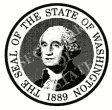 Mobile Cranes/Derricks Worksheet for Construction IndustryMobile Cranes/Derricks Worksheet for Construction IndustryMobile Cranes/Derricks Worksheet for Construction IndustryMobile Cranes/Derricks Worksheet for Construction IndustryMobile Cranes/Derricks Worksheet for Construction IndustryMobile Cranes/Derricks Worksheet for Construction IndustryMobile Cranes/Derricks Worksheet for Construction IndustryMobile Cranes/Derricks Worksheet for Construction IndustryMobile Cranes/Derricks Worksheet for Construction IndustryMobile Cranes/Derricks Worksheet for Construction IndustryMobile Cranes/Derricks Worksheet for Construction IndustryMobile Cranes/Derricks Worksheet for Construction IndustryMobile Cranes/Derricks Worksheet for Construction IndustryMobile Cranes/Derricks Worksheet for Construction IndustryMobile Cranes/Derricks Worksheet for Construction IndustryMobile Cranes/Derricks Worksheet for Construction IndustryEmail: LNICranes@Lni.wa.govEmail: LNICranes@Lni.wa.govEmail: LNICranes@Lni.wa.govEmail: LNICranes@Lni.wa.govEmail: LNICranes@Lni.wa.govEmail: LNICranes@Lni.wa.govOffice: (360) 902-4943Fax:    (360) 902-5438Office: (360) 902-4943Fax:    (360) 902-5438Office: (360) 902-4943Fax:    (360) 902-5438Office: (360) 902-4943Fax:    (360) 902-5438Office: (360) 902-4943Fax:    (360) 902-5438Office: (360) 902-4943Fax:    (360) 902-5438Office: (360) 902-4943Fax:    (360) 902-5438Office: (360) 902-4943Fax:    (360) 902-5438Office: (360) 902-4943Fax:    (360) 902-5438Office: (360) 902-4943Fax:    (360) 902-5438Mobile Cranes/Derricks Worksheet for Construction IndustryMobile Cranes/Derricks Worksheet for Construction IndustryMobile Cranes/Derricks Worksheet for Construction IndustryMobile Cranes/Derricks Worksheet for Construction IndustryMobile Cranes/Derricks Worksheet for Construction IndustryMobile Cranes/Derricks Worksheet for Construction IndustryMobile Cranes/Derricks Worksheet for Construction IndustryMobile Cranes/Derricks Worksheet for Construction IndustryMobile Cranes/Derricks Worksheet for Construction IndustryMobile Cranes/Derricks Worksheet for Construction IndustryMobile Cranes/Derricks Worksheet for Construction IndustryMobile Cranes/Derricks Worksheet for Construction IndustryMobile Cranes/Derricks Worksheet for Construction IndustryMobile Cranes/Derricks Worksheet for Construction IndustryMobile Cranes/Derricks Worksheet for Construction IndustryMobile Cranes/Derricks Worksheet for Construction IndustryName of Owner (Not Lessee)Name of Owner (Not Lessee)Name of Owner (Not Lessee)Name of Owner (Not Lessee)Name of Owner (Not Lessee)Name of Owner (Not Lessee)Name of Owner (Not Lessee)Name of Owner (Not Lessee)Name of Owner (Not Lessee)Name of Owner (Not Lessee)Name of Owner (Not Lessee)Name of Owner (Not Lessee)Name of Owner (Not Lessee)Name of Owner (Not Lessee)Name of Owner (Not Lessee)Name of Owner (Not Lessee)Name of Owner (Not Lessee)Permanent Sticker ID #Permanent Sticker ID #Permanent Sticker ID #Permanent Sticker ID #Permanent Sticker ID #Permanent Sticker ID #Permanent Sticker ID #Permanent Sticker ID #Inspection Exp. DateInspection Exp. DateInspection Exp. DateInspection Exp. DateInspection Exp. DateProof Load Test Exp. DateProof Load Test Exp. DateProof Load Test Exp. DateProof Load Test Exp. DateProof Load Test Exp. DateMailing AddressMailing AddressMailing AddressMailing AddressMailing AddressMailing AddressMailing AddressMailing AddressMailing AddressMailing AddressMailing AddressCityCityCityCityCityCityCityCityCityCityCityCityState State Zip+4Zip+4Zip+4Zip+4Phone NumberPhone NumberPhone NumberPhone NumberPhone NumberPhone NumberOwner’s Email Address:       Owner’s Email Address:       Owner’s Email Address:       Owner’s Email Address:       Owner’s Email Address:       Owner’s Email Address:       Owner’s Email Address:       Owner’s Email Address:       Owner’s Email Address:       Owner’s Email Address:       Owner’s Email Address:       Owner’s Email Address:       Owner’s Email Address:       Owner’s Email Address:       Owner’s Email Address:       Owner’s Email Address:       Owner’s Email Address:       Owner’s Email Address:       Owner’s Email Address:       Owner’s Email Address:       Owner’s Email Address:       Owner’s Email Address:       Owner’s Email Address:       Owner’s Email Address:       Owner’s Email Address:       Owner’s Email Address:       Owner’s Email Address:       Owner’s Email Address:       Owner’s Email Address:       Owner’s Email Address:       Owner’s Email Address:       Owner’s Email Address:       Owner’s Email Address:       Owner’s Email Address:       Owner’s Email Address:       Is this Crane Leased or Rented   Yes   No   If Yes, Write Lessee’s Name and Address below:  Send Certification to this addressIs this Crane Leased or Rented   Yes   No   If Yes, Write Lessee’s Name and Address below:  Send Certification to this addressIs this Crane Leased or Rented   Yes   No   If Yes, Write Lessee’s Name and Address below:  Send Certification to this addressIs this Crane Leased or Rented   Yes   No   If Yes, Write Lessee’s Name and Address below:  Send Certification to this addressIs this Crane Leased or Rented   Yes   No   If Yes, Write Lessee’s Name and Address below:  Send Certification to this addressIs this Crane Leased or Rented   Yes   No   If Yes, Write Lessee’s Name and Address below:  Send Certification to this addressIs this Crane Leased or Rented   Yes   No   If Yes, Write Lessee’s Name and Address below:  Send Certification to this addressIs this Crane Leased or Rented   Yes   No   If Yes, Write Lessee’s Name and Address below:  Send Certification to this addressIs this Crane Leased or Rented   Yes   No   If Yes, Write Lessee’s Name and Address below:  Send Certification to this addressIs this Crane Leased or Rented   Yes   No   If Yes, Write Lessee’s Name and Address below:  Send Certification to this addressIs this Crane Leased or Rented   Yes   No   If Yes, Write Lessee’s Name and Address below:  Send Certification to this addressIs this Crane Leased or Rented   Yes   No   If Yes, Write Lessee’s Name and Address below:  Send Certification to this addressIs this Crane Leased or Rented   Yes   No   If Yes, Write Lessee’s Name and Address below:  Send Certification to this addressIs this Crane Leased or Rented   Yes   No   If Yes, Write Lessee’s Name and Address below:  Send Certification to this addressIs this Crane Leased or Rented   Yes   No   If Yes, Write Lessee’s Name and Address below:  Send Certification to this addressIs this Crane Leased or Rented   Yes   No   If Yes, Write Lessee’s Name and Address below:  Send Certification to this addressIs this Crane Leased or Rented   Yes   No   If Yes, Write Lessee’s Name and Address below:  Send Certification to this addressIs this Crane Leased or Rented   Yes   No   If Yes, Write Lessee’s Name and Address below:  Send Certification to this addressIs this Crane Leased or Rented   Yes   No   If Yes, Write Lessee’s Name and Address below:  Send Certification to this addressIs this Crane Leased or Rented   Yes   No   If Yes, Write Lessee’s Name and Address below:  Send Certification to this addressIs this Crane Leased or Rented   Yes   No   If Yes, Write Lessee’s Name and Address below:  Send Certification to this addressIs this Crane Leased or Rented   Yes   No   If Yes, Write Lessee’s Name and Address below:  Send Certification to this addressIs this Crane Leased or Rented   Yes   No   If Yes, Write Lessee’s Name and Address below:  Send Certification to this addressIs this Crane Leased or Rented   Yes   No   If Yes, Write Lessee’s Name and Address below:  Send Certification to this addressIs this Crane Leased or Rented   Yes   No   If Yes, Write Lessee’s Name and Address below:  Send Certification to this addressIs this Crane Leased or Rented   Yes   No   If Yes, Write Lessee’s Name and Address below:  Send Certification to this addressIs this Crane Leased or Rented   Yes   No   If Yes, Write Lessee’s Name and Address below:  Send Certification to this addressIs this Crane Leased or Rented   Yes   No   If Yes, Write Lessee’s Name and Address below:  Send Certification to this addressIs this Crane Leased or Rented   Yes   No   If Yes, Write Lessee’s Name and Address below:  Send Certification to this addressIs this Crane Leased or Rented   Yes   No   If Yes, Write Lessee’s Name and Address below:  Send Certification to this addressIs this Crane Leased or Rented   Yes   No   If Yes, Write Lessee’s Name and Address below:  Send Certification to this addressIs this Crane Leased or Rented   Yes   No   If Yes, Write Lessee’s Name and Address below:  Send Certification to this addressIs this Crane Leased or Rented   Yes   No   If Yes, Write Lessee’s Name and Address below:  Send Certification to this addressIs this Crane Leased or Rented   Yes   No   If Yes, Write Lessee’s Name and Address below:  Send Certification to this addressIs this Crane Leased or Rented   Yes   No   If Yes, Write Lessee’s Name and Address below:  Send Certification to this addressDescription:  Lattice Boom    Hydraulic Boom   Articulating Boom    Derrick     Other       Description:  Lattice Boom    Hydraulic Boom   Articulating Boom    Derrick     Other       Description:  Lattice Boom    Hydraulic Boom   Articulating Boom    Derrick     Other       Description:  Lattice Boom    Hydraulic Boom   Articulating Boom    Derrick     Other       Description:  Lattice Boom    Hydraulic Boom   Articulating Boom    Derrick     Other       Description:  Lattice Boom    Hydraulic Boom   Articulating Boom    Derrick     Other       Description:  Lattice Boom    Hydraulic Boom   Articulating Boom    Derrick     Other       Description:  Lattice Boom    Hydraulic Boom   Articulating Boom    Derrick     Other       Description:  Lattice Boom    Hydraulic Boom   Articulating Boom    Derrick     Other       Description:  Lattice Boom    Hydraulic Boom   Articulating Boom    Derrick     Other       Description:  Lattice Boom    Hydraulic Boom   Articulating Boom    Derrick     Other       Description:  Lattice Boom    Hydraulic Boom   Articulating Boom    Derrick     Other       Description:  Lattice Boom    Hydraulic Boom   Articulating Boom    Derrick     Other       Description:  Lattice Boom    Hydraulic Boom   Articulating Boom    Derrick     Other       Description:  Lattice Boom    Hydraulic Boom   Articulating Boom    Derrick     Other       Description:  Lattice Boom    Hydraulic Boom   Articulating Boom    Derrick     Other       Description:  Lattice Boom    Hydraulic Boom   Articulating Boom    Derrick     Other       Description:  Lattice Boom    Hydraulic Boom   Articulating Boom    Derrick     Other       Description:  Lattice Boom    Hydraulic Boom   Articulating Boom    Derrick     Other       Description:  Lattice Boom    Hydraulic Boom   Articulating Boom    Derrick     Other       Description:  Lattice Boom    Hydraulic Boom   Articulating Boom    Derrick     Other       Description:  Lattice Boom    Hydraulic Boom   Articulating Boom    Derrick     Other       Description:  Lattice Boom    Hydraulic Boom   Articulating Boom    Derrick     Other       Description:  Lattice Boom    Hydraulic Boom   Articulating Boom    Derrick     Other       Description:  Lattice Boom    Hydraulic Boom   Articulating Boom    Derrick     Other       Description:  Lattice Boom    Hydraulic Boom   Articulating Boom    Derrick     Other       Description:  Lattice Boom    Hydraulic Boom   Articulating Boom    Derrick     Other       Description:  Lattice Boom    Hydraulic Boom   Articulating Boom    Derrick     Other       Description:  Lattice Boom    Hydraulic Boom   Articulating Boom    Derrick     Other       Description:  Lattice Boom    Hydraulic Boom   Articulating Boom    Derrick     Other       Owner’s ID #Owner’s ID #Owner’s ID #Owner’s ID #Owner’s ID #ManufacturerManufacturerManufacturerManufacturerManufacturerManufacturerManufacturerManufacturerManufacturerManufacturerManufacturerManufacturerMax Rated Capacity in LbsMax Rated Capacity in LbsMax Rated Capacity in LbsMax Rated Capacity in LbsMax Rated Capacity in LbsMax Rated Capacity in LbsMax Rated Capacity in LbsMax Rated Capacity in LbsMax Rated Capacity in LbsMax Rated Capacity in LbsModel NumberModel NumberModel NumberModel NumberSerial NumberSerial NumberSerial NumberSerial NumberSerial NumberSerial NumberSerial NumberHr Mtr. ReadingHr Mtr. ReadingBoom Length at Time of Inspection:        Boom Length at Time of Inspection:        Boom Length at Time of Inspection:        Boom Length at Time of Inspection:        Boom Length at Time of Inspection:        Boom Length at Time of Inspection:        Boom Length at Time of Inspection:        Jib Length at time of Inspection:Jib Length at time of Inspection:Jib Length at time of Inspection:Jib Length at time of Inspection:Jib Length at time of Inspection:Jib Length at time of Inspection:Jib Length at time of Inspection:Jib Length at time of Inspection:Jib Length at time of Inspection:Jib Length at time of Inspection:Jib Length at time of Inspection:Jib Length at time of Inspection:Jib Length at time of Inspection:Jib Length at time of Inspection:If Derrick, state type, Breast, Stiff-leg, A-Frame, etc.If Derrick, state type, Breast, Stiff-leg, A-Frame, etc.If Derrick, state type, Breast, Stiff-leg, A-Frame, etc.If Derrick, state type, Breast, Stiff-leg, A-Frame, etc.If Derrick, state type, Breast, Stiff-leg, A-Frame, etc.If Derrick, state type, Breast, Stiff-leg, A-Frame, etc.If Derrick, state type, Breast, Stiff-leg, A-Frame, etc.If Derrick, state type, Breast, Stiff-leg, A-Frame, etc.If Derrick, state type, Breast, Stiff-leg, A-Frame, etc.If Derrick, state type, Breast, Stiff-leg, A-Frame, etc.If Derrick, state type, Breast, Stiff-leg, A-Frame, etc.If Derrick, state type, Breast, Stiff-leg, A-Frame, etc.If Derrick, state type, Breast, Stiff-leg, A-Frame, etc.If Derrick, state type, Breast, Stiff-leg, A-Frame, etc.Wire RopeWire RopeWire RopeWire RopeNo. PartsNo. PartsNo. PartsNo. PartsDiameterDiameterDiameterDiameterDiameterNo. StrandsNo. StrandsNo. StrandsNo. StrandsNo. StrandsWires per Wires per Wires per Wires per Wires per Wires per Wires per Wires per Rotation Res.(Yes/No)Rotation Res.(Yes/No)Rotation Res.(Yes/No)Rotation Res.(Yes/No)Rotation Res.(Yes/No)Breaking StrengthBreaking StrengthBreaking StrengthBreaking StrengthMain HoistMain HoistMain HoistMain HoistWhipWhipWhipWhipBoomBoomBoomBoomBoom PendantsBoom PendantsBoom PendantsBoom PendantsThe following items must be inspected where applicable: (if not applicable, so indicate)The following items must be inspected where applicable: (if not applicable, so indicate)The following items must be inspected where applicable: (if not applicable, so indicate)The following items must be inspected where applicable: (if not applicable, so indicate)The following items must be inspected where applicable: (if not applicable, so indicate)The following items must be inspected where applicable: (if not applicable, so indicate)The following items must be inspected where applicable: (if not applicable, so indicate)The following items must be inspected where applicable: (if not applicable, so indicate)The following items must be inspected where applicable: (if not applicable, so indicate)The following items must be inspected where applicable: (if not applicable, so indicate)The following items must be inspected where applicable: (if not applicable, so indicate)The following items must be inspected where applicable: (if not applicable, so indicate)The following items must be inspected where applicable: (if not applicable, so indicate)The following items must be inspected where applicable: (if not applicable, so indicate)The following items must be inspected where applicable: (if not applicable, so indicate)The following items must be inspected where applicable: (if not applicable, so indicate)The following items must be inspected where applicable: (if not applicable, so indicate)The following items must be inspected where applicable: (if not applicable, so indicate)The following items must be inspected where applicable: (if not applicable, so indicate)The following items must be inspected where applicable: (if not applicable, so indicate)The following items must be inspected where applicable: (if not applicable, so indicate)The following items must be inspected where applicable: (if not applicable, so indicate)The following items must be inspected where applicable: (if not applicable, so indicate)The following items must be inspected where applicable: (if not applicable, so indicate)The following items must be inspected where applicable: (if not applicable, so indicate)The following items must be inspected where applicable: (if not applicable, so indicate)The following items must be inspected where applicable: (if not applicable, so indicate)The following items must be inspected where applicable: (if not applicable, so indicate)The following items must be inspected where applicable: (if not applicable, so indicate)The following items must be inspected where applicable: (if not applicable, so indicate)The following items must be inspected where applicable: (if not applicable, so indicate)The following items must be inspected where applicable: (if not applicable, so indicate)The following items must be inspected where applicable: (if not applicable, so indicate)The following items must be inspected where applicable: (if not applicable, so indicate)The following items must be inspected where applicable: (if not applicable, so indicate)AcceptAcceptAcceptAcceptAcceptN/AN/AN/AN/AAcceptAcceptN/Aa)  Chassis, Tires, Steeringa)  Chassis, Tires, Steeringa)  Chassis, Tires, Steeringa)  Chassis, Tires, Steeringa)  Chassis, Tires, Steeringa)  Chassis, Tires, Steeringa)  Chassis, Tires, Steeringa)  Chassis, Tires, Steeringa)  Chassis, Tires, Steeringp)  Ladders, Hand Holdsp)  Ladders, Hand Holdsp)  Ladders, Hand Holdsp)  Ladders, Hand Holdsp)  Ladders, Hand Holdsp)  Ladders, Hand Holdsp)  Ladders, Hand Holdsp)  Ladders, Hand Holdsp)  Ladders, Hand Holdsp)  Ladders, Hand Holdsp)  Ladders, Hand Holdsp)  Ladders, Hand Holdsp)  Ladders, Hand Holdsp)  Ladders, Hand Holdsb)  Fluid Leaks & Fluid Levels b)  Fluid Leaks & Fluid Levels b)  Fluid Leaks & Fluid Levels b)  Fluid Leaks & Fluid Levels b)  Fluid Leaks & Fluid Levels b)  Fluid Leaks & Fluid Levels b)  Fluid Leaks & Fluid Levels b)  Fluid Leaks & Fluid Levels b)  Fluid Leaks & Fluid Levels q)  Brakes, Hoist, Boom, Turret, etc.q)  Brakes, Hoist, Boom, Turret, etc.q)  Brakes, Hoist, Boom, Turret, etc.q)  Brakes, Hoist, Boom, Turret, etc.q)  Brakes, Hoist, Boom, Turret, etc.q)  Brakes, Hoist, Boom, Turret, etc.q)  Brakes, Hoist, Boom, Turret, etc.q)  Brakes, Hoist, Boom, Turret, etc.q)  Brakes, Hoist, Boom, Turret, etc.q)  Brakes, Hoist, Boom, Turret, etc.q)  Brakes, Hoist, Boom, Turret, etc.q)  Brakes, Hoist, Boom, Turret, etc.q)  Brakes, Hoist, Boom, Turret, etc.q)  Brakes, Hoist, Boom, Turret, etc.c)  Guards, Rails, Windowsc)  Guards, Rails, Windowsc)  Guards, Rails, Windowsc)  Guards, Rails, Windowsc)  Guards, Rails, Windowsc)  Guards, Rails, Windowsc)  Guards, Rails, Windowsc)  Guards, Rails, Windowsc)  Guards, Rails, Windowsr)  Load Charts and Operator’s Manualr)  Load Charts and Operator’s Manualr)  Load Charts and Operator’s Manualr)  Load Charts and Operator’s Manualr)  Load Charts and Operator’s Manualr)  Load Charts and Operator’s Manualr)  Load Charts and Operator’s Manualr)  Load Charts and Operator’s Manualr)  Load Charts and Operator’s Manualr)  Load Charts and Operator’s Manualr)  Load Charts and Operator’s Manualr)  Load Charts and Operator’s Manualr)  Load Charts and Operator’s Manualr)  Load Charts and Operator’s Manuald)  Outriggers, Stabilizers, Padsd)  Outriggers, Stabilizers, Padsd)  Outriggers, Stabilizers, Padsd)  Outriggers, Stabilizers, Padsd)  Outriggers, Stabilizers, Padsd)  Outriggers, Stabilizers, Padsd)  Outriggers, Stabilizers, Padsd)  Outriggers, Stabilizers, Padsd)  Outriggers, Stabilizers, Padss)  Housekeeping  / Maint. & Insp. Recordss)  Housekeeping  / Maint. & Insp. Recordss)  Housekeeping  / Maint. & Insp. Recordss)  Housekeeping  / Maint. & Insp. Recordss)  Housekeeping  / Maint. & Insp. Recordss)  Housekeeping  / Maint. & Insp. Recordss)  Housekeeping  / Maint. & Insp. Recordss)  Housekeeping  / Maint. & Insp. Recordss)  Housekeeping  / Maint. & Insp. Recordss)  Housekeeping  / Maint. & Insp. Recordss)  Housekeeping  / Maint. & Insp. Recordss)  Housekeeping  / Maint. & Insp. Recordss)  Housekeeping  / Maint. & Insp. Recordss)  Housekeeping  / Maint. & Insp. Recordse)  Rotation Bearing / Swing Locke)  Rotation Bearing / Swing Locke)  Rotation Bearing / Swing Locke)  Rotation Bearing / Swing Locke)  Rotation Bearing / Swing Locke)  Rotation Bearing / Swing Locke)  Rotation Bearing / Swing Locke)  Rotation Bearing / Swing Locke)  Rotation Bearing / Swing Lockt)  Boom including Wear Pads if applicablet)  Boom including Wear Pads if applicablet)  Boom including Wear Pads if applicablet)  Boom including Wear Pads if applicablet)  Boom including Wear Pads if applicablet)  Boom including Wear Pads if applicablet)  Boom including Wear Pads if applicablet)  Boom including Wear Pads if applicablet)  Boom including Wear Pads if applicablet)  Boom including Wear Pads if applicablet)  Boom including Wear Pads if applicablet)  Boom including Wear Pads if applicablet)  Boom including Wear Pads if applicablet)  Boom including Wear Pads if applicablef)  Hook Rollers and Load Rollersf)  Hook Rollers and Load Rollersf)  Hook Rollers and Load Rollersf)  Hook Rollers and Load Rollersf)  Hook Rollers and Load Rollersf)  Hook Rollers and Load Rollersf)  Hook Rollers and Load Rollersf)  Hook Rollers and Load Rollersf)  Hook Rollers and Load Rollersu)  Boom Extensions, Jibu)  Boom Extensions, Jibu)  Boom Extensions, Jibu)  Boom Extensions, Jibu)  Boom Extensions, Jibu)  Boom Extensions, Jibu)  Boom Extensions, Jibu)  Boom Extensions, Jibu)  Boom Extensions, Jibu)  Boom Extensions, Jibu)  Boom Extensions, Jibu)  Boom Extensions, Jibu)  Boom Extensions, Jibu)  Boom Extensions, Jibg)  Counterweights per Manufacturerg)  Counterweights per Manufacturerg)  Counterweights per Manufacturerg)  Counterweights per Manufacturerg)  Counterweights per Manufacturerg)  Counterweights per Manufacturerg)  Counterweights per Manufacturerg)  Counterweights per Manufacturerg)  Counterweights per Manufacturerv)  Structural Weldsv)  Structural Weldsv)  Structural Weldsv)  Structural Weldsv)  Structural Weldsv)  Structural Weldsv)  Structural Weldsv)  Structural Weldsv)  Structural Weldsv)  Structural Weldsv)  Structural Weldsv)  Structural Weldsv)  Structural Weldsv)  Structural Weldsh)  Data Plates / Warning Signs, Decalsh)  Data Plates / Warning Signs, Decalsh)  Data Plates / Warning Signs, Decalsh)  Data Plates / Warning Signs, Decalsh)  Data Plates / Warning Signs, Decalsh)  Data Plates / Warning Signs, Decalsh)  Data Plates / Warning Signs, Decalsh)  Data Plates / Warning Signs, Decalsh)  Data Plates / Warning Signs, Decalsw)  Boom and Hoist Sheavesw)  Boom and Hoist Sheavesw)  Boom and Hoist Sheavesw)  Boom and Hoist Sheavesw)  Boom and Hoist Sheavesw)  Boom and Hoist Sheavesw)  Boom and Hoist Sheavesw)  Boom and Hoist Sheavesw)  Boom and Hoist Sheavesw)  Boom and Hoist Sheavesw)  Boom and Hoist Sheavesw)  Boom and Hoist Sheavesw)  Boom and Hoist Sheavesw)  Boom and Hoist Sheavesi)  Controls / Functions / Labeledi)  Controls / Functions / Labeledi)  Controls / Functions / Labeledi)  Controls / Functions / Labeledi)  Controls / Functions / Labeledi)  Controls / Functions / Labeledi)  Controls / Functions / Labeledi)  Controls / Functions / Labeledi)  Controls / Functions / Labeledx)  Pennant Bars / Cables and Linksx)  Pennant Bars / Cables and Linksx)  Pennant Bars / Cables and Linksx)  Pennant Bars / Cables and Linksx)  Pennant Bars / Cables and Linksx)  Pennant Bars / Cables and Linksx)  Pennant Bars / Cables and Linksx)  Pennant Bars / Cables and Linksx)  Pennant Bars / Cables and Linksx)  Pennant Bars / Cables and Linksx)  Pennant Bars / Cables and Linksx)  Pennant Bars / Cables and Linksx)  Pennant Bars / Cables and Linksx)  Pennant Bars / Cables and Linksj)  Lights / Signals / Hornj)  Lights / Signals / Hornj)  Lights / Signals / Hornj)  Lights / Signals / Hornj)  Lights / Signals / Hornj)  Lights / Signals / Hornj)  Lights / Signals / Hornj)  Lights / Signals / Hornj)  Lights / Signals / Horny)  Operational Aids / Safety Devicesy)  Operational Aids / Safety Devicesy)  Operational Aids / Safety Devicesy)  Operational Aids / Safety Devicesy)  Operational Aids / Safety Devicesy)  Operational Aids / Safety Devicesy)  Operational Aids / Safety Devicesy)  Operational Aids / Safety Devicesy)  Operational Aids / Safety Devicesy)  Operational Aids / Safety Devicesy)  Operational Aids / Safety Devicesy)  Operational Aids / Safety Devicesy)  Operational Aids / Safety Devicesy)  Operational Aids / Safety Devicesk)  Gauges workingk)  Gauges workingk)  Gauges workingk)  Gauges workingk)  Gauges workingk)  Gauges workingk)  Gauges workingk)  Gauges workingk)  Gauges workingz)  Anti-Two-Block Devicez)  Anti-Two-Block Devicez)  Anti-Two-Block Devicez)  Anti-Two-Block Devicez)  Anti-Two-Block Devicez)  Anti-Two-Block Devicez)  Anti-Two-Block Devicez)  Anti-Two-Block Devicez)  Anti-Two-Block Devicez)  Anti-Two-Block Devicez)  Anti-Two-Block Devicez)  Anti-Two-Block Devicez)  Anti-Two-Block Devicez)  Anti-Two-Block Devicel)  Backup Alarml)  Backup Alarml)  Backup Alarml)  Backup Alarml)  Backup Alarml)  Backup Alarml)  Backup Alarml)  Backup Alarml)  Backup Alarmaa)  Limit Switchesaa)  Limit Switchesaa)  Limit Switchesaa)  Limit Switchesaa)  Limit Switchesaa)  Limit Switchesaa)  Limit Switchesaa)  Limit Switchesaa)  Limit Switchesaa)  Limit Switchesaa)  Limit Switchesaa)  Limit Switchesaa)  Limit Switchesaa)  Limit Switchesm)  Fire Extinguisher (10BC min.)m)  Fire Extinguisher (10BC min.)m)  Fire Extinguisher (10BC min.)m)  Fire Extinguisher (10BC min.)m)  Fire Extinguisher (10BC min.)m)  Fire Extinguisher (10BC min.)m)  Fire Extinguisher (10BC min.)m)  Fire Extinguisher (10BC min.)m)  Fire Extinguisher (10BC min.)bb)  Hook(s)bb)  Hook(s)bb)  Hook(s)bb)  Hook(s)bb)  Hook(s)bb)  Hook(s)bb)  Hook(s)bb)  Hook(s)bb)  Hook(s)bb)  Hook(s)bb)  Hook(s)bb)  Hook(s)bb)  Hook(s)bb)  Hook(s)n)  Electrical Equipmentn)  Electrical Equipmentn)  Electrical Equipmentn)  Electrical Equipmentn)  Electrical Equipmentn)  Electrical Equipmentn)  Electrical Equipmentn)  Electrical Equipmentn)  Electrical Equipmentcc)  Wire Rope Beckets, Pinscc)  Wire Rope Beckets, Pinscc)  Wire Rope Beckets, Pinscc)  Wire Rope Beckets, Pinscc)  Wire Rope Beckets, Pinscc)  Wire Rope Beckets, Pinscc)  Wire Rope Beckets, Pinscc)  Wire Rope Beckets, Pinscc)  Wire Rope Beckets, Pinscc)  Wire Rope Beckets, Pinscc)  Wire Rope Beckets, Pinscc)  Wire Rope Beckets, Pinscc)  Wire Rope Beckets, Pinscc)  Wire Rope Beckets, Pinso)  Hydraulic Systemso)  Hydraulic Systemso)  Hydraulic Systemso)  Hydraulic Systemso)  Hydraulic Systemso)  Hydraulic Systemso)  Hydraulic Systemso)  Hydraulic Systemso)  Hydraulic Systemsdd)  Hoist Drumdd)  Hoist Drumdd)  Hoist Drumdd)  Hoist Drumdd)  Hoist Drumdd)  Hoist Drumdd)  Hoist Drumdd)  Hoist Drumdd)  Hoist Drumdd)  Hoist Drumdd)  Hoist Drumdd)  Hoist Drumdd)  Hoist Drumdd)  Hoist DrumFREELY SUSPENDED PROOF LOAD TEST REQUIRED: Proof load test for cranes must be based on manufacturer’s load ratings and must be at least 100% but not exceeding 110% of the rated capacity.  Derricks must be proof load tested in excess of safe working load: for capacities up to 20 tons = proof load 25% in excess; 20 tons to 50 tons = Proof -load 5 tons in excess; over 50 tons = 10% in excess.FREELY SUSPENDED PROOF LOAD TEST REQUIRED: Proof load test for cranes must be based on manufacturer’s load ratings and must be at least 100% but not exceeding 110% of the rated capacity.  Derricks must be proof load tested in excess of safe working load: for capacities up to 20 tons = proof load 25% in excess; 20 tons to 50 tons = Proof -load 5 tons in excess; over 50 tons = 10% in excess.FREELY SUSPENDED PROOF LOAD TEST REQUIRED: Proof load test for cranes must be based on manufacturer’s load ratings and must be at least 100% but not exceeding 110% of the rated capacity.  Derricks must be proof load tested in excess of safe working load: for capacities up to 20 tons = proof load 25% in excess; 20 tons to 50 tons = Proof -load 5 tons in excess; over 50 tons = 10% in excess.FREELY SUSPENDED PROOF LOAD TEST REQUIRED: Proof load test for cranes must be based on manufacturer’s load ratings and must be at least 100% but not exceeding 110% of the rated capacity.  Derricks must be proof load tested in excess of safe working load: for capacities up to 20 tons = proof load 25% in excess; 20 tons to 50 tons = Proof -load 5 tons in excess; over 50 tons = 10% in excess.FREELY SUSPENDED PROOF LOAD TEST REQUIRED: Proof load test for cranes must be based on manufacturer’s load ratings and must be at least 100% but not exceeding 110% of the rated capacity.  Derricks must be proof load tested in excess of safe working load: for capacities up to 20 tons = proof load 25% in excess; 20 tons to 50 tons = Proof -load 5 tons in excess; over 50 tons = 10% in excess.FREELY SUSPENDED PROOF LOAD TEST REQUIRED: Proof load test for cranes must be based on manufacturer’s load ratings and must be at least 100% but not exceeding 110% of the rated capacity.  Derricks must be proof load tested in excess of safe working load: for capacities up to 20 tons = proof load 25% in excess; 20 tons to 50 tons = Proof -load 5 tons in excess; over 50 tons = 10% in excess.FREELY SUSPENDED PROOF LOAD TEST REQUIRED: Proof load test for cranes must be based on manufacturer’s load ratings and must be at least 100% but not exceeding 110% of the rated capacity.  Derricks must be proof load tested in excess of safe working load: for capacities up to 20 tons = proof load 25% in excess; 20 tons to 50 tons = Proof -load 5 tons in excess; over 50 tons = 10% in excess.FREELY SUSPENDED PROOF LOAD TEST REQUIRED: Proof load test for cranes must be based on manufacturer’s load ratings and must be at least 100% but not exceeding 110% of the rated capacity.  Derricks must be proof load tested in excess of safe working load: for capacities up to 20 tons = proof load 25% in excess; 20 tons to 50 tons = Proof -load 5 tons in excess; over 50 tons = 10% in excess.FREELY SUSPENDED PROOF LOAD TEST REQUIRED: Proof load test for cranes must be based on manufacturer’s load ratings and must be at least 100% but not exceeding 110% of the rated capacity.  Derricks must be proof load tested in excess of safe working load: for capacities up to 20 tons = proof load 25% in excess; 20 tons to 50 tons = Proof -load 5 tons in excess; over 50 tons = 10% in excess.FREELY SUSPENDED PROOF LOAD TEST REQUIRED: Proof load test for cranes must be based on manufacturer’s load ratings and must be at least 100% but not exceeding 110% of the rated capacity.  Derricks must be proof load tested in excess of safe working load: for capacities up to 20 tons = proof load 25% in excess; 20 tons to 50 tons = Proof -load 5 tons in excess; over 50 tons = 10% in excess.FREELY SUSPENDED PROOF LOAD TEST REQUIRED: Proof load test for cranes must be based on manufacturer’s load ratings and must be at least 100% but not exceeding 110% of the rated capacity.  Derricks must be proof load tested in excess of safe working load: for capacities up to 20 tons = proof load 25% in excess; 20 tons to 50 tons = Proof -load 5 tons in excess; over 50 tons = 10% in excess.FREELY SUSPENDED PROOF LOAD TEST REQUIRED: Proof load test for cranes must be based on manufacturer’s load ratings and must be at least 100% but not exceeding 110% of the rated capacity.  Derricks must be proof load tested in excess of safe working load: for capacities up to 20 tons = proof load 25% in excess; 20 tons to 50 tons = Proof -load 5 tons in excess; over 50 tons = 10% in excess.FREELY SUSPENDED PROOF LOAD TEST REQUIRED: Proof load test for cranes must be based on manufacturer’s load ratings and must be at least 100% but not exceeding 110% of the rated capacity.  Derricks must be proof load tested in excess of safe working load: for capacities up to 20 tons = proof load 25% in excess; 20 tons to 50 tons = Proof -load 5 tons in excess; over 50 tons = 10% in excess.FREELY SUSPENDED PROOF LOAD TEST REQUIRED: Proof load test for cranes must be based on manufacturer’s load ratings and must be at least 100% but not exceeding 110% of the rated capacity.  Derricks must be proof load tested in excess of safe working load: for capacities up to 20 tons = proof load 25% in excess; 20 tons to 50 tons = Proof -load 5 tons in excess; over 50 tons = 10% in excess.FREELY SUSPENDED PROOF LOAD TEST REQUIRED: Proof load test for cranes must be based on manufacturer’s load ratings and must be at least 100% but not exceeding 110% of the rated capacity.  Derricks must be proof load tested in excess of safe working load: for capacities up to 20 tons = proof load 25% in excess; 20 tons to 50 tons = Proof -load 5 tons in excess; over 50 tons = 10% in excess.FREELY SUSPENDED PROOF LOAD TEST REQUIRED: Proof load test for cranes must be based on manufacturer’s load ratings and must be at least 100% but not exceeding 110% of the rated capacity.  Derricks must be proof load tested in excess of safe working load: for capacities up to 20 tons = proof load 25% in excess; 20 tons to 50 tons = Proof -load 5 tons in excess; over 50 tons = 10% in excess.FREELY SUSPENDED PROOF LOAD TEST REQUIRED: Proof load test for cranes must be based on manufacturer’s load ratings and must be at least 100% but not exceeding 110% of the rated capacity.  Derricks must be proof load tested in excess of safe working load: for capacities up to 20 tons = proof load 25% in excess; 20 tons to 50 tons = Proof -load 5 tons in excess; over 50 tons = 10% in excess.FREELY SUSPENDED PROOF LOAD TEST REQUIRED: Proof load test for cranes must be based on manufacturer’s load ratings and must be at least 100% but not exceeding 110% of the rated capacity.  Derricks must be proof load tested in excess of safe working load: for capacities up to 20 tons = proof load 25% in excess; 20 tons to 50 tons = Proof -load 5 tons in excess; over 50 tons = 10% in excess.FREELY SUSPENDED PROOF LOAD TEST REQUIRED: Proof load test for cranes must be based on manufacturer’s load ratings and must be at least 100% but not exceeding 110% of the rated capacity.  Derricks must be proof load tested in excess of safe working load: for capacities up to 20 tons = proof load 25% in excess; 20 tons to 50 tons = Proof -load 5 tons in excess; over 50 tons = 10% in excess.FREELY SUSPENDED PROOF LOAD TEST REQUIRED: Proof load test for cranes must be based on manufacturer’s load ratings and must be at least 100% but not exceeding 110% of the rated capacity.  Derricks must be proof load tested in excess of safe working load: for capacities up to 20 tons = proof load 25% in excess; 20 tons to 50 tons = Proof -load 5 tons in excess; over 50 tons = 10% in excess.FREELY SUSPENDED PROOF LOAD TEST REQUIRED: Proof load test for cranes must be based on manufacturer’s load ratings and must be at least 100% but not exceeding 110% of the rated capacity.  Derricks must be proof load tested in excess of safe working load: for capacities up to 20 tons = proof load 25% in excess; 20 tons to 50 tons = Proof -load 5 tons in excess; over 50 tons = 10% in excess.FREELY SUSPENDED PROOF LOAD TEST REQUIRED: Proof load test for cranes must be based on manufacturer’s load ratings and must be at least 100% but not exceeding 110% of the rated capacity.  Derricks must be proof load tested in excess of safe working load: for capacities up to 20 tons = proof load 25% in excess; 20 tons to 50 tons = Proof -load 5 tons in excess; over 50 tons = 10% in excess.FREELY SUSPENDED PROOF LOAD TEST REQUIRED: Proof load test for cranes must be based on manufacturer’s load ratings and must be at least 100% but not exceeding 110% of the rated capacity.  Derricks must be proof load tested in excess of safe working load: for capacities up to 20 tons = proof load 25% in excess; 20 tons to 50 tons = Proof -load 5 tons in excess; over 50 tons = 10% in excess.FREELY SUSPENDED PROOF LOAD TEST REQUIRED: Proof load test for cranes must be based on manufacturer’s load ratings and must be at least 100% but not exceeding 110% of the rated capacity.  Derricks must be proof load tested in excess of safe working load: for capacities up to 20 tons = proof load 25% in excess; 20 tons to 50 tons = Proof -load 5 tons in excess; over 50 tons = 10% in excess.FREELY SUSPENDED PROOF LOAD TEST REQUIRED: Proof load test for cranes must be based on manufacturer’s load ratings and must be at least 100% but not exceeding 110% of the rated capacity.  Derricks must be proof load tested in excess of safe working load: for capacities up to 20 tons = proof load 25% in excess; 20 tons to 50 tons = Proof -load 5 tons in excess; over 50 tons = 10% in excess.FREELY SUSPENDED PROOF LOAD TEST REQUIRED: Proof load test for cranes must be based on manufacturer’s load ratings and must be at least 100% but not exceeding 110% of the rated capacity.  Derricks must be proof load tested in excess of safe working load: for capacities up to 20 tons = proof load 25% in excess; 20 tons to 50 tons = Proof -load 5 tons in excess; over 50 tons = 10% in excess.FREELY SUSPENDED PROOF LOAD TEST REQUIRED: Proof load test for cranes must be based on manufacturer’s load ratings and must be at least 100% but not exceeding 110% of the rated capacity.  Derricks must be proof load tested in excess of safe working load: for capacities up to 20 tons = proof load 25% in excess; 20 tons to 50 tons = Proof -load 5 tons in excess; over 50 tons = 10% in excess.FREELY SUSPENDED PROOF LOAD TEST REQUIRED: Proof load test for cranes must be based on manufacturer’s load ratings and must be at least 100% but not exceeding 110% of the rated capacity.  Derricks must be proof load tested in excess of safe working load: for capacities up to 20 tons = proof load 25% in excess; 20 tons to 50 tons = Proof -load 5 tons in excess; over 50 tons = 10% in excess.FREELY SUSPENDED PROOF LOAD TEST REQUIRED: Proof load test for cranes must be based on manufacturer’s load ratings and must be at least 100% but not exceeding 110% of the rated capacity.  Derricks must be proof load tested in excess of safe working load: for capacities up to 20 tons = proof load 25% in excess; 20 tons to 50 tons = Proof -load 5 tons in excess; over 50 tons = 10% in excess.FREELY SUSPENDED PROOF LOAD TEST REQUIRED: Proof load test for cranes must be based on manufacturer’s load ratings and must be at least 100% but not exceeding 110% of the rated capacity.  Derricks must be proof load tested in excess of safe working load: for capacities up to 20 tons = proof load 25% in excess; 20 tons to 50 tons = Proof -load 5 tons in excess; over 50 tons = 10% in excess.FREELY SUSPENDED PROOF LOAD TEST REQUIRED: Proof load test for cranes must be based on manufacturer’s load ratings and must be at least 100% but not exceeding 110% of the rated capacity.  Derricks must be proof load tested in excess of safe working load: for capacities up to 20 tons = proof load 25% in excess; 20 tons to 50 tons = Proof -load 5 tons in excess; over 50 tons = 10% in excess.FREELY SUSPENDED PROOF LOAD TEST REQUIRED: Proof load test for cranes must be based on manufacturer’s load ratings and must be at least 100% but not exceeding 110% of the rated capacity.  Derricks must be proof load tested in excess of safe working load: for capacities up to 20 tons = proof load 25% in excess; 20 tons to 50 tons = Proof -load 5 tons in excess; over 50 tons = 10% in excess.FREELY SUSPENDED PROOF LOAD TEST REQUIRED: Proof load test for cranes must be based on manufacturer’s load ratings and must be at least 100% but not exceeding 110% of the rated capacity.  Derricks must be proof load tested in excess of safe working load: for capacities up to 20 tons = proof load 25% in excess; 20 tons to 50 tons = Proof -load 5 tons in excess; over 50 tons = 10% in excess.FREELY SUSPENDED PROOF LOAD TEST REQUIRED: Proof load test for cranes must be based on manufacturer’s load ratings and must be at least 100% but not exceeding 110% of the rated capacity.  Derricks must be proof load tested in excess of safe working load: for capacities up to 20 tons = proof load 25% in excess; 20 tons to 50 tons = Proof -load 5 tons in excess; over 50 tons = 10% in excess.FREELY SUSPENDED PROOF LOAD TEST REQUIRED: Proof load test for cranes must be based on manufacturer’s load ratings and must be at least 100% but not exceeding 110% of the rated capacity.  Derricks must be proof load tested in excess of safe working load: for capacities up to 20 tons = proof load 25% in excess; 20 tons to 50 tons = Proof -load 5 tons in excess; over 50 tons = 10% in excess.Main orWhipMain orWhipBoom Length (Feet)Radius(Feet)Radius(Feet)Boom Angle(Degrees)Boom Angle(Degrees)Boom Angle(Degrees)Boom Angle(Degrees)Boom Angle(Degrees)Rated Capacity (Lbs)Rated Capacity (Lbs)Rated Capacity (Lbs)Rated Capacity (Lbs)Rated Capacity (Lbs)Total Deductions (Lbs)Total Deductions (Lbs)Total Deductions (Lbs)Total Deductions (Lbs)Total Deductions (Lbs)Net Rated Capacity (Lbs)Net Rated Capacity (Lbs)Net Rated Capacity (Lbs)Net Rated Capacity (Lbs)Test Load (Lbs)Test Load (Lbs)Test Load (Lbs)Load Test (% )Crane Configuration &Test RangeCrane Configuration &Test RangeCrane Configuration &Test RangeCrane Configuration &Test RangeCrane Configuration &Test RangeCrane Configuration &Test RangeCrane Configuration &Test RangeWas This Crane Tested on Rubber?   Yes  (List parameters below)        No Was This Crane Tested on Rubber?   Yes  (List parameters below)        No Was This Crane Tested on Rubber?   Yes  (List parameters below)        No Was This Crane Tested on Rubber?   Yes  (List parameters below)        No Was This Crane Tested on Rubber?   Yes  (List parameters below)        No Was This Crane Tested on Rubber?   Yes  (List parameters below)        No Was This Crane Tested on Rubber?   Yes  (List parameters below)        No Was This Crane Tested on Rubber?   Yes  (List parameters below)        No Was This Crane Tested on Rubber?   Yes  (List parameters below)        No Was This Crane Tested on Rubber?   Yes  (List parameters below)        No Was This Crane Tested on Rubber?   Yes  (List parameters below)        No Was This Crane Tested on Rubber?   Yes  (List parameters below)        No Was This Crane Tested on Rubber?   Yes  (List parameters below)        No Was This Crane Tested on Rubber?   Yes  (List parameters below)        No Was This Crane Tested on Rubber?   Yes  (List parameters below)        No Was This Crane Tested on Rubber?   Yes  (List parameters below)        No Was This Crane Tested on Rubber?   Yes  (List parameters below)        No Was This Crane Tested on Rubber?   Yes  (List parameters below)        No Was This Crane Tested on Rubber?   Yes  (List parameters below)        No Was This Crane Tested on Rubber?   Yes  (List parameters below)        No Was This Crane Tested on Rubber?   Yes  (List parameters below)        No Was This Crane Tested on Rubber?   Yes  (List parameters below)        No Was This Crane Tested on Rubber?   Yes  (List parameters below)        No Was This Crane Tested on Rubber?   Yes  (List parameters below)        No Was This Crane Tested on Rubber?   Yes  (List parameters below)        No Was This Crane Tested on Rubber?   Yes  (List parameters below)        No Was This Crane Tested on Rubber?   Yes  (List parameters below)        No Was This Crane Tested on Rubber?   Yes  (List parameters below)        No Was This Crane Tested on Rubber?   Yes  (List parameters below)        No Was This Crane Tested on Rubber?   Yes  (List parameters below)        No Was This Crane Tested on Rubber?   Yes  (List parameters below)        No Was This Crane Tested on Rubber?   Yes  (List parameters below)        No Was This Crane Tested on Rubber?   Yes  (List parameters below)        No Was This Crane Tested on Rubber?   Yes  (List parameters below)        No Was This Crane Tested on Rubber?   Yes  (List parameters below)        No Means of Application of Proof Load Test see WAC 296-155-53200(7)(f) Certified Test Weights  Weights Using Currently Calibrated  Scale(“Known weights” is  not acceptable)Means of Application of Proof Load Test see WAC 296-155-53200(7)(f) Certified Test Weights  Weights Using Currently Calibrated  Scale(“Known weights” is  not acceptable)Means of Application of Proof Load Test see WAC 296-155-53200(7)(f) Certified Test Weights  Weights Using Currently Calibrated  Scale(“Known weights” is  not acceptable)Means of Application of Proof Load Test see WAC 296-155-53200(7)(f) Certified Test Weights  Weights Using Currently Calibrated  Scale(“Known weights” is  not acceptable)Means of Application of Proof Load Test see WAC 296-155-53200(7)(f) Certified Test Weights  Weights Using Currently Calibrated  Scale(“Known weights” is  not acceptable)Means of Application of Proof Load Test see WAC 296-155-53200(7)(f) Certified Test Weights  Weights Using Currently Calibrated  Scale(“Known weights” is  not acceptable)Means of Application of Proof Load Test see WAC 296-155-53200(7)(f) Certified Test Weights  Weights Using Currently Calibrated  Scale(“Known weights” is  not acceptable)Means of Application of Proof Load Test see WAC 296-155-53200(7)(f) Certified Test Weights  Weights Using Currently Calibrated  Scale(“Known weights” is  not acceptable)Means of Application of Proof Load Test see WAC 296-155-53200(7)(f) Certified Test Weights  Weights Using Currently Calibrated  Scale(“Known weights” is  not acceptable)Means of Application of Proof Load Test see WAC 296-155-53200(7)(f) Certified Test Weights  Weights Using Currently Calibrated  Scale(“Known weights” is  not acceptable)Means of Application of Proof Load Test see WAC 296-155-53200(7)(f) Certified Test Weights  Weights Using Currently Calibrated  Scale(“Known weights” is  not acceptable)Means of Application of Proof Load Test see WAC 296-155-53200(7)(f) Certified Test Weights  Weights Using Currently Calibrated  Scale(“Known weights” is  not acceptable)Means of Application of Proof Load Test see WAC 296-155-53200(7)(f) Certified Test Weights  Weights Using Currently Calibrated  Scale(“Known weights” is  not acceptable)Means of Application of Proof Load Test see WAC 296-155-53200(7)(f) Certified Test Weights  Weights Using Currently Calibrated  Scale(“Known weights” is  not acceptable)Means of Application of Proof Load Test see WAC 296-155-53200(7)(f) Certified Test Weights  Weights Using Currently Calibrated  Scale(“Known weights” is  not acceptable)Means of Application of Proof Load Test see WAC 296-155-53200(7)(f) Certified Test Weights  Weights Using Currently Calibrated  Scale(“Known weights” is  not acceptable)Means of Application of Proof Load Test see WAC 296-155-53200(7)(f) Certified Test Weights  Weights Using Currently Calibrated  Scale(“Known weights” is  not acceptable)Means of Application of Proof Load Test see WAC 296-155-53200(7)(f) Certified Test Weights  Weights Using Currently Calibrated  Scale(“Known weights” is  not acceptable)Means of Application of Proof Load Test see WAC 296-155-53200(7)(f) Certified Test Weights  Weights Using Currently Calibrated  Scale(“Known weights” is  not acceptable)Means of Application of Proof Load Test see WAC 296-155-53200(7)(f) Certified Test Weights  Weights Using Currently Calibrated  Scale(“Known weights” is  not acceptable)Means of Application of Proof Load Test see WAC 296-155-53200(7)(f) Certified Test Weights  Weights Using Currently Calibrated  Scale(“Known weights” is  not acceptable)Means of Application of Proof Load Test see WAC 296-155-53200(7)(f) Certified Test Weights  Weights Using Currently Calibrated  Scale(“Known weights” is  not acceptable)Means of Application of Proof Load Test see WAC 296-155-53200(7)(f) Certified Test Weights  Weights Using Currently Calibrated  Scale(“Known weights” is  not acceptable)Means of Application of Proof Load Test see WAC 296-155-53200(7)(f) Certified Test Weights  Weights Using Currently Calibrated  Scale(“Known weights” is  not acceptable)Means of Application of Proof Load Test see WAC 296-155-53200(7)(f) Certified Test Weights  Weights Using Currently Calibrated  Scale(“Known weights” is  not acceptable)Means of Application of Proof Load Test see WAC 296-155-53200(7)(f) Certified Test Weights  Weights Using Currently Calibrated  Scale(“Known weights” is  not acceptable)Means of Application of Proof Load Test see WAC 296-155-53200(7)(f) Certified Test Weights  Weights Using Currently Calibrated  Scale(“Known weights” is  not acceptable)Means of Application of Proof Load Test see WAC 296-155-53200(7)(f) Certified Test Weights  Weights Using Currently Calibrated  Scale(“Known weights” is  not acceptable)Means of Application of Proof Load Test see WAC 296-155-53200(7)(f) Certified Test Weights  Weights Using Currently Calibrated  Scale(“Known weights” is  not acceptable)Means of Application of Proof Load Test see WAC 296-155-53200(7)(f) Certified Test Weights  Weights Using Currently Calibrated  Scale(“Known weights” is  not acceptable)Means of Application of Proof Load Test see WAC 296-155-53200(7)(f) Certified Test Weights  Weights Using Currently Calibrated  Scale(“Known weights” is  not acceptable)Means of Application of Proof Load Test see WAC 296-155-53200(7)(f) Certified Test Weights  Weights Using Currently Calibrated  Scale(“Known weights” is  not acceptable)Means of Application of Proof Load Test see WAC 296-155-53200(7)(f) Certified Test Weights  Weights Using Currently Calibrated  Scale(“Known weights” is  not acceptable)Means of Application of Proof Load Test see WAC 296-155-53200(7)(f) Certified Test Weights  Weights Using Currently Calibrated  Scale(“Known weights” is  not acceptable)Means of Application of Proof Load Test see WAC 296-155-53200(7)(f) Certified Test Weights  Weights Using Currently Calibrated  Scale(“Known weights” is  not acceptable)Remarks: Additional sheets attached?	 Yes 		No Remarks: Additional sheets attached?	 Yes 		No Remarks: Additional sheets attached?	 Yes 		No Remarks: Additional sheets attached?	 Yes 		No Remarks: Additional sheets attached?	 Yes 		No Remarks: Additional sheets attached?	 Yes 		No Remarks: Additional sheets attached?	 Yes 		No Remarks: Additional sheets attached?	 Yes 		No Remarks: Additional sheets attached?	 Yes 		No Remarks: Additional sheets attached?	 Yes 		No Remarks: Additional sheets attached?	 Yes 		No Remarks: Additional sheets attached?	 Yes 		No Remarks: Additional sheets attached?	 Yes 		No Remarks: Additional sheets attached?	 Yes 		No Remarks: Additional sheets attached?	 Yes 		No Remarks: Additional sheets attached?	 Yes 		No Remarks: Additional sheets attached?	 Yes 		No Remarks: Additional sheets attached?	 Yes 		No Remarks: Additional sheets attached?	 Yes 		No Remarks: Additional sheets attached?	 Yes 		No Remarks: Additional sheets attached?	 Yes 		No Remarks: Additional sheets attached?	 Yes 		No Remarks: Additional sheets attached?	 Yes 		No Remarks: Additional sheets attached?	 Yes 		No Crane Operator’s Name (please print)Crane Operator’s Name (please print)Crane Operator’s Name (please print)Crane Operator’s Name (please print)Crane Operator’s Name (please print)Crane Operator’s Name (please print)Crane Operator’s Name (please print)Crane Operator’s Name (please print)Crane Operator’s Name (please print)Crane Operator’s Name (please print)Crane Operator’s Name (please print)I hereby certify the above tests and/or examinations have been conducted in accordance with the  Safety Standards for Construction Operations, WAC 296-155.  A copy of this worksheet will be used as a temporary certificate until the annual certification is issued. This temporary certificate is valid for 30 days after the date of this inspectionI hereby certify the above tests and/or examinations have been conducted in accordance with the  Safety Standards for Construction Operations, WAC 296-155.  A copy of this worksheet will be used as a temporary certificate until the annual certification is issued. This temporary certificate is valid for 30 days after the date of this inspectionI hereby certify the above tests and/or examinations have been conducted in accordance with the  Safety Standards for Construction Operations, WAC 296-155.  A copy of this worksheet will be used as a temporary certificate until the annual certification is issued. This temporary certificate is valid for 30 days after the date of this inspectionI hereby certify the above tests and/or examinations have been conducted in accordance with the  Safety Standards for Construction Operations, WAC 296-155.  A copy of this worksheet will be used as a temporary certificate until the annual certification is issued. This temporary certificate is valid for 30 days after the date of this inspectionI hereby certify the above tests and/or examinations have been conducted in accordance with the  Safety Standards for Construction Operations, WAC 296-155.  A copy of this worksheet will be used as a temporary certificate until the annual certification is issued. This temporary certificate is valid for 30 days after the date of this inspectionI hereby certify the above tests and/or examinations have been conducted in accordance with the  Safety Standards for Construction Operations, WAC 296-155.  A copy of this worksheet will be used as a temporary certificate until the annual certification is issued. This temporary certificate is valid for 30 days after the date of this inspectionI hereby certify the above tests and/or examinations have been conducted in accordance with the  Safety Standards for Construction Operations, WAC 296-155.  A copy of this worksheet will be used as a temporary certificate until the annual certification is issued. This temporary certificate is valid for 30 days after the date of this inspectionI hereby certify the above tests and/or examinations have been conducted in accordance with the  Safety Standards for Construction Operations, WAC 296-155.  A copy of this worksheet will be used as a temporary certificate until the annual certification is issued. This temporary certificate is valid for 30 days after the date of this inspectionI hereby certify the above tests and/or examinations have been conducted in accordance with the  Safety Standards for Construction Operations, WAC 296-155.  A copy of this worksheet will be used as a temporary certificate until the annual certification is issued. This temporary certificate is valid for 30 days after the date of this inspectionI hereby certify the above tests and/or examinations have been conducted in accordance with the  Safety Standards for Construction Operations, WAC 296-155.  A copy of this worksheet will be used as a temporary certificate until the annual certification is issued. This temporary certificate is valid for 30 days after the date of this inspectionI hereby certify the above tests and/or examinations have been conducted in accordance with the  Safety Standards for Construction Operations, WAC 296-155.  A copy of this worksheet will be used as a temporary certificate until the annual certification is issued. This temporary certificate is valid for 30 days after the date of this inspectionI hereby certify the above tests and/or examinations have been conducted in accordance with the  Safety Standards for Construction Operations, WAC 296-155.  A copy of this worksheet will be used as a temporary certificate until the annual certification is issued. This temporary certificate is valid for 30 days after the date of this inspectionI hereby certify the above tests and/or examinations have been conducted in accordance with the  Safety Standards for Construction Operations, WAC 296-155.  A copy of this worksheet will be used as a temporary certificate until the annual certification is issued. This temporary certificate is valid for 30 days after the date of this inspectionI hereby certify the above tests and/or examinations have been conducted in accordance with the  Safety Standards for Construction Operations, WAC 296-155.  A copy of this worksheet will be used as a temporary certificate until the annual certification is issued. This temporary certificate is valid for 30 days after the date of this inspectionI hereby certify the above tests and/or examinations have been conducted in accordance with the  Safety Standards for Construction Operations, WAC 296-155.  A copy of this worksheet will be used as a temporary certificate until the annual certification is issued. This temporary certificate is valid for 30 days after the date of this inspectionI hereby certify the above tests and/or examinations have been conducted in accordance with the  Safety Standards for Construction Operations, WAC 296-155.  A copy of this worksheet will be used as a temporary certificate until the annual certification is issued. This temporary certificate is valid for 30 days after the date of this inspectionI hereby certify the above tests and/or examinations have been conducted in accordance with the  Safety Standards for Construction Operations, WAC 296-155.  A copy of this worksheet will be used as a temporary certificate until the annual certification is issued. This temporary certificate is valid for 30 days after the date of this inspectionI hereby certify the above tests and/or examinations have been conducted in accordance with the  Safety Standards for Construction Operations, WAC 296-155.  A copy of this worksheet will be used as a temporary certificate until the annual certification is issued. This temporary certificate is valid for 30 days after the date of this inspectionI hereby certify the above tests and/or examinations have been conducted in accordance with the  Safety Standards for Construction Operations, WAC 296-155.  A copy of this worksheet will be used as a temporary certificate until the annual certification is issued. This temporary certificate is valid for 30 days after the date of this inspectionI hereby certify the above tests and/or examinations have been conducted in accordance with the  Safety Standards for Construction Operations, WAC 296-155.  A copy of this worksheet will be used as a temporary certificate until the annual certification is issued. This temporary certificate is valid for 30 days after the date of this inspectionI hereby certify the above tests and/or examinations have been conducted in accordance with the  Safety Standards for Construction Operations, WAC 296-155.  A copy of this worksheet will be used as a temporary certificate until the annual certification is issued. This temporary certificate is valid for 30 days after the date of this inspectionI hereby certify the above tests and/or examinations have been conducted in accordance with the  Safety Standards for Construction Operations, WAC 296-155.  A copy of this worksheet will be used as a temporary certificate until the annual certification is issued. This temporary certificate is valid for 30 days after the date of this inspectionI hereby certify the above tests and/or examinations have been conducted in accordance with the  Safety Standards for Construction Operations, WAC 296-155.  A copy of this worksheet will be used as a temporary certificate until the annual certification is issued. This temporary certificate is valid for 30 days after the date of this inspectionI hereby certify the above tests and/or examinations have been conducted in accordance with the  Safety Standards for Construction Operations, WAC 296-155.  A copy of this worksheet will be used as a temporary certificate until the annual certification is issued. This temporary certificate is valid for 30 days after the date of this inspectionI hereby certify the above tests and/or examinations have been conducted in accordance with the  Safety Standards for Construction Operations, WAC 296-155.  A copy of this worksheet will be used as a temporary certificate until the annual certification is issued. This temporary certificate is valid for 30 days after the date of this inspectionI hereby certify the above tests and/or examinations have been conducted in accordance with the  Safety Standards for Construction Operations, WAC 296-155.  A copy of this worksheet will be used as a temporary certificate until the annual certification is issued. This temporary certificate is valid for 30 days after the date of this inspectionI hereby certify the above tests and/or examinations have been conducted in accordance with the  Safety Standards for Construction Operations, WAC 296-155.  A copy of this worksheet will be used as a temporary certificate until the annual certification is issued. This temporary certificate is valid for 30 days after the date of this inspectionI hereby certify the above tests and/or examinations have been conducted in accordance with the  Safety Standards for Construction Operations, WAC 296-155.  A copy of this worksheet will be used as a temporary certificate until the annual certification is issued. This temporary certificate is valid for 30 days after the date of this inspectionI hereby certify the above tests and/or examinations have been conducted in accordance with the  Safety Standards for Construction Operations, WAC 296-155.  A copy of this worksheet will be used as a temporary certificate until the annual certification is issued. This temporary certificate is valid for 30 days after the date of this inspectionI hereby certify the above tests and/or examinations have been conducted in accordance with the  Safety Standards for Construction Operations, WAC 296-155.  A copy of this worksheet will be used as a temporary certificate until the annual certification is issued. This temporary certificate is valid for 30 days after the date of this inspectionI hereby certify the above tests and/or examinations have been conducted in accordance with the  Safety Standards for Construction Operations, WAC 296-155.  A copy of this worksheet will be used as a temporary certificate until the annual certification is issued. This temporary certificate is valid for 30 days after the date of this inspectionI hereby certify the above tests and/or examinations have been conducted in accordance with the  Safety Standards for Construction Operations, WAC 296-155.  A copy of this worksheet will be used as a temporary certificate until the annual certification is issued. This temporary certificate is valid for 30 days after the date of this inspectionI hereby certify the above tests and/or examinations have been conducted in accordance with the  Safety Standards for Construction Operations, WAC 296-155.  A copy of this worksheet will be used as a temporary certificate until the annual certification is issued. This temporary certificate is valid for 30 days after the date of this inspectionI hereby certify the above tests and/or examinations have been conducted in accordance with the  Safety Standards for Construction Operations, WAC 296-155.  A copy of this worksheet will be used as a temporary certificate until the annual certification is issued. This temporary certificate is valid for 30 days after the date of this inspectionDateDateDateDateAccredited Certifier’s Name (please print)Accredited Certifier’s Name (please print)Accredited Certifier’s Name (please print)Accredited Certifier’s Name (please print)Accredited Certifier’s Name (please print)Accredited Certifier’s Name (please print)Accredited Certifier’s Name (please print)Accredited Certifier’s Name (please print)Accredited Certifier’s Name (please print)Accredited Certifier’s Name (please print)Accredited Certifier’s Name (please print)Accredited Certifier’s Name (please print)Accredited Certifier’s Name (please print)Accredited Certifier’s Name (please print)Accredited Certifier’s Name (please print)Accredited Certifier’s Name (please print)Accredited Certifier’s Name (please print)Accredited Certifier’s Name (please print)Accredited Certifier’s Name (please print)Accredited Certifier’s Name (please print)Accredited Certifier’s Name (please print)Accredited Certifier’s Name (please print)Accredited Certifier’s Name (please print)Accredited Certifier’s ID #Accredited Certifier’s ID #Accredited Certifier’s ID #Accredited Certifier’s ID #Accredited Certifier’s ID #Accredited Certifier’s ID #Accredited Certifier’s ID #Accredited Certifier’s ID #Certifier’s Phone #Certifier’s Phone #Certifier’s Phone #Certifier’s Phone #AddressAddressAddressAddressAddressAddressAddressAddressAddressAddressAddressAddressAddressAddressAddressAddressAddressAddressAddressAddressAddressAddressAddressSignature of Accredited CertifierSignature of Accredited CertifierSignature of Accredited CertifierSignature of Accredited CertifierSignature of Accredited CertifierSignature of Accredited CertifierSignature of Accredited CertifierSignature of Accredited Certifier